Nombre de la InstituciónHACE CONSTAR QUE EL SEÑOR (A)Firma de quien certifica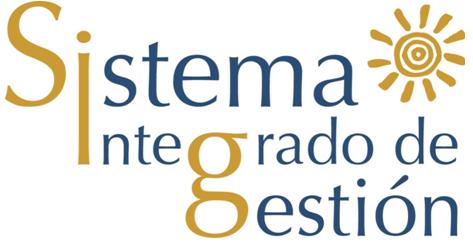 UNIVERSIDAD DE CALDASUNIVERSIDAD DE CALDASFORMATO PARA CUMPLIDO DE LEGALIZACIÓN DE AVANCES Y COMISIÓN FORMATO PARA CUMPLIDO DE LEGALIZACIÓN DE AVANCES Y COMISIÓN CODIGO:  R-1080-P-GF-190 VERSION: 1Estuvo presente en esta ciudad durante los días:   del mes de:                                                 del año:  Cumpliendo funciones relacionadas con: Nombre de quien certificaCargoCiudadTeléfonoCiudad  y Fecha: